KARTLEGGINGSSAMTALE  MED NY PASIENT PÅ POST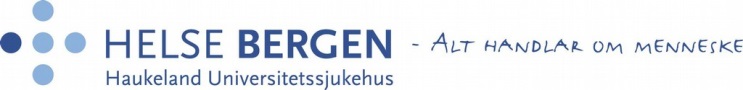 Gjennomføres av sykepleier / vernepleier på post fortrinnsvis innen første døgn.Oppsummering av denne samtalen skal journalføres og benyttes som utgangspunkt for behandlings-, miljø- og/eller kriseplan.DEL 1: Kartlegging / samtale om postrutiner og dagligdagse tema.DEL 2:  Samtale/ kartlegging av aggresjonstriggere og varselsignaler.**Vurder om del 2 er aktuell dersom ingen risiko for aggresjon og vold, eller hvis nylig gjennomført.KARTLEGGINGSOMRÅDE:INNHOLD:Omvisning på post og info om husregler:Vise pasienten rundt i avdelingen og dele ut velkomstbrosjyre, husregler etc.Måltid:Spesielle hensyn som skal tas? Gi info om våre matrutiner.Medisiner:Bruker pasienten foreskrevne medisiner? Spesielle hensyn som skal tas?  Gi info om våre medisineringsrutiner.Røyk:Røyker pasienten? Ev. hvor mye?Foreldre må gi tillatelse. Gi info om våre røykerutiner.Utgang- og besøksrutiner:Hvordan er pasientens aktivitetsnivå?Hvilke forventninger har pasient til mulighet for fysisk aktivitet og utgang. Avklare behov og muligheter for besøk.Diverse:Er det andre tema pasienten vil ta opp vedrørende oppholdet, eller informasjon pasienten vil gi som kan være nyttig å vite? OPPSUMMERING DEL 1:BESKRIV:AGGRESJONSTRIGGERE:BESKRIV:Stikkord: Situasjoner som kan trigge uro og aggresjon. Ta gjerne utgangspunkt i del 1.VARSELSIGNALER:Stikkord: Atferd ved uro og aggresjon.Hva skal vi se etter?TILTAK:TILTAKSPLAN:Hvordan ønsker pasienten å bli møtt?Hva kan vi gjøre for å hjelpe pasienten hvis han opplever å bli redd og sint? Hva kan pasienten selv bidra med ved uro og aggresjon? (Mestringsstrategier)